УТВЕРЖДАЮ:Председатель межведомственнойрабочей группы по вопросам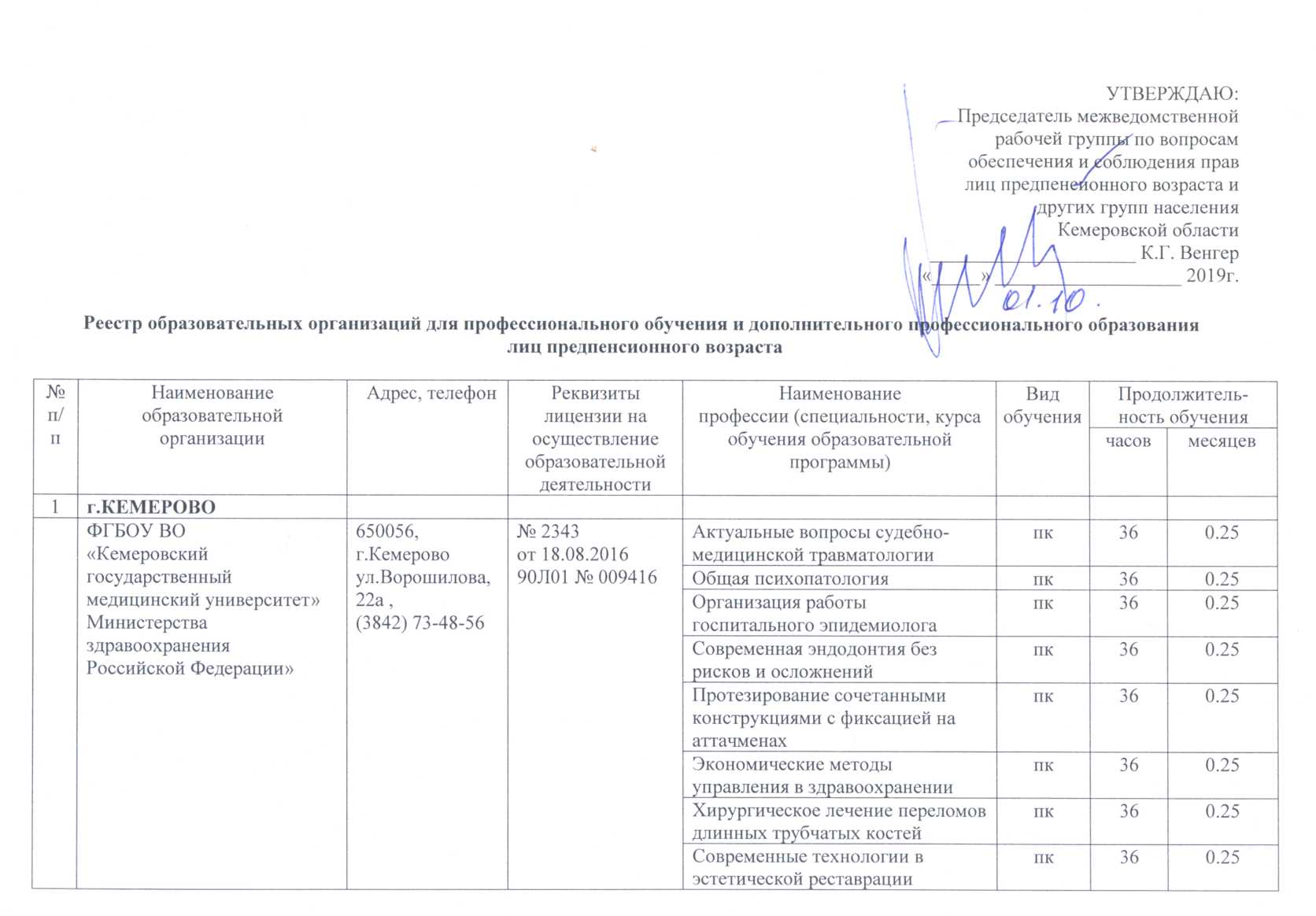 обеспечения и соблюдения правлиц предпенсионного возраста идругих групп населенияКемеровской области_____________________ К.Г. Венгер«_____» ___________________ 2019г.Реестр образовательных организаций для профессионального обучения и дополнительного профессионального образования лиц предпенсионного возраста№п/пНаименованиеобразовательной организацииАдрес, телефонРеквизитылицензии на осуществление образовательной деятельностиНаименованиепрофессии (специальности, курса обучения образовательной программы)ВидобученияПродолжитель-ность обученияПродолжитель-ность обучения№п/пНаименованиеобразовательной организацииАдрес, телефонРеквизитылицензии на осуществление образовательной деятельностиНаименованиепрофессии (специальности, курса обучения образовательной программы)Видобучениячасовмесяцев1г.КЕМЕРОВОФГБОУ ВО«Кемеровский государственныймедицинский университет»Министерства здравоохранения Российской Федерации»650056, г.Кемеровоул.Ворошилова, 22а ,(3842) 73-48-56№ 2343 от 18.08.2016  90Л01 № 009416Актуальные вопросы судебно-медицинской травматологии пк360.25ФГБОУ ВО«Кемеровский государственныймедицинский университет»Министерства здравоохранения Российской Федерации»650056, г.Кемеровоул.Ворошилова, 22а ,(3842) 73-48-56№ 2343 от 18.08.2016  90Л01 № 009416Общая психопатологияпк360.25ФГБОУ ВО«Кемеровский государственныймедицинский университет»Министерства здравоохранения Российской Федерации»650056, г.Кемеровоул.Ворошилова, 22а ,(3842) 73-48-56№ 2343 от 18.08.2016  90Л01 № 009416Организация работы госпитального эпидемиологапк360.25ФГБОУ ВО«Кемеровский государственныймедицинский университет»Министерства здравоохранения Российской Федерации»650056, г.Кемеровоул.Ворошилова, 22а ,(3842) 73-48-56№ 2343 от 18.08.2016  90Л01 № 009416Современная эндодонтия без рисков и осложненийпк360.25ФГБОУ ВО«Кемеровский государственныймедицинский университет»Министерства здравоохранения Российской Федерации»650056, г.Кемеровоул.Ворошилова, 22а ,(3842) 73-48-56№ 2343 от 18.08.2016  90Л01 № 009416Протезирование сочетанными конструкциями с фиксацией на аттачменахпк360.25ФГБОУ ВО«Кемеровский государственныймедицинский университет»Министерства здравоохранения Российской Федерации»650056, г.Кемеровоул.Ворошилова, 22а ,(3842) 73-48-56№ 2343 от 18.08.2016  90Л01 № 009416Экономические методы управления в здравоохранениипк360.25ФГБОУ ВО«Кемеровский государственныймедицинский университет»Министерства здравоохранения Российской Федерации»650056, г.Кемеровоул.Ворошилова, 22а ,(3842) 73-48-56№ 2343 от 18.08.2016  90Л01 № 009416Хирургическое лечение переломов длинных трубчатых костейпк360.25ФГБОУ ВО«Кемеровский государственныймедицинский университет»Министерства здравоохранения Российской Федерации»650056, г.Кемеровоул.Ворошилова, 22а ,(3842) 73-48-56№ 2343 от 18.08.2016  90Л01 № 009416Современные технологии в эстетической реставрациипк360.25Больные с хронической болезнью почек и острым почечным повреждением – вопросы ведения в амбулаторной практике и в стационарепк360.25Пароксизмальные состояния в неврологической практикепк360.25Нагрузочное  тестирование в кардиологиипк360.25Микробиология инфекций, вызываемых энтеробактериямипк360.25Ортопедическое лечение больных с заболеваниями слизистой оболочки полости ртапк360.25Детская гинекологияпк360.25Ультразвуковое исследование органов желудочно-кишечного трактапк360.25Избранные вопросы педиатриипк360.25Общая врачебная практикапк360.252ФГБОУ ВО «Кемеровский государственный университет»650000,г.Кемерово,ул. Красная, д 6(3842) 58-12-26№2717от 14.02.2018г.90Л01 № 0009814Управление персоналомпк10212ФГБОУ ВО «Кемеровский государственный университет»650000,г.Кемерово,ул. Красная, д 6(3842) 58-12-26№2717от 14.02.2018г.90Л01 № 0009814Микробиология молока и молочных продуктов, техника безопасности при работе с микроорганизмами III и IV группы патогенностипк7212ФГБОУ ВО «Кемеровский государственный университет»650000,г.Кемерово,ул. Красная, д 6(3842) 58-12-26№2717от 14.02.2018г.90Л01 № 0009814Управление закупками, с присвоением квалификации «Специалист в сфере закупок»пп25223ФГБОУ ВО «Кемеровский государственный институт культуры»(обучение с применением дистанционных технологий)650056,г.Кемерово, ул.Ворошилова,17(3842) 73-28-08№ 1911от 29.01.2016 90Л01 № 0008942Справочно-библиографическое обслуживание пользователей библиотекипк1440,33ФГБОУ ВО «Кемеровский государственный институт культуры»(обучение с применением дистанционных технологий)650056,г.Кемерово, ул.Ворошилова,17(3842) 73-28-08№ 1911от 29.01.2016 90Л01 № 0008942Организационно-методическое обеспечение деятельности в учреждении культурыпк720,2Методика и практика организации массового досуга населенияпк720,2Методика работы с хореографическим коллективом в учреждении культурыпк720,2Технология ведения культурно-досуговых программпк360,1Современные технологии организации культурно-досуговой деятельности в учреждениях культурыпк720,2Изобразительное искусство и декоративно-прикладное творчество. Методика преподавания спецдисциплинпп5003Профессиональные компетенции художественного руководителяпп3103Психолого-педагогическое образованиепп3403Создание сценария праздничных форм культурыпк360,1Эффективный PR в учреждениях культурыпк720,2Менеджмент библиотечно-информационной деятельностипп50034АНО ДПО «Межрегиональный институт повышения квалификации и профессиональной переподготовки»650070, г.Кемерово, ул.Заузелкова, 7, офис 1 8-951-576-22-23(3842) 76-22-23№ 16245от 29.07.201642Л01 № 0003303Менеджмент в организациипп48034АНО ДПО «Межрегиональный институт повышения квалификации и профессиональной переподготовки»650070, г.Кемерово, ул.Заузелкова, 7, офис 1 8-951-576-22-23(3842) 76-22-23№ 16245от 29.07.201642Л01 № 0003303Педагогика профессионального образованияпп48034АНО ДПО «Межрегиональный институт повышения квалификации и профессиональной переподготовки»650070, г.Кемерово, ул.Заузелкова, 7, офис 1 8-951-576-22-23(3842) 76-22-23№ 16245от 29.07.201642Л01 № 0003303Педагогика дополнительного образованияпп48034АНО ДПО «Межрегиональный институт повышения квалификации и профессиональной переподготовки»650070, г.Кемерово, ул.Заузелкова, 7, офис 1 8-951-576-22-23(3842) 76-22-23№ 16245от 29.07.201642Л01 № 0003303Педагогика дошкольного образования. Воспитатель ДООпп48034АНО ДПО «Межрегиональный институт повышения квалификации и профессиональной переподготовки»650070, г.Кемерово, ул.Заузелкова, 7, офис 1 8-951-576-22-23(3842) 76-22-23№ 16245от 29.07.201642Л01 № 0003303Педагогика и методика начального образования. Учитель начальных классовпп4803Психолого-педагогическая поддержка обучающихся в школепп4803Педагогика и методика преподавания школьных дисциплин. Учитель» (все школьные дисциплины)пп4803Экономика и управление на предприятиипп4803Управление персоналомпп4803Логопедияпп4803Юриспруденцияпп4803Библиотечное делопп4803Социальная педагогикапп4803Дефектологияпп4803Социальная работапп4803Организация закупок товаров, работ, услуг отдельными видами юридических лицпп4803Контрактная система в сфере закупок товаров, работ, услуг для обеспечения государственных и муниципальных нуждпп4803Педагогика и психологияпп4803Психологияпп4803Олигофренопедагогикапп4803Частный охранник 5 разрядапп1740,7Частный охранник 6 разрядапп26615ГБПОУ «Кемеровский областной медицинский колледж»650000, г.Кемерово, ул.Н.Островско-го, д.10(3842) 65-73-28№ 16226от 22.07.201642Л01 № 0003284  Акушерская помощь в родовспомогательных учрежденияхпк360,25ГБПОУ «Кемеровский областной медицинский колледж»650000, г.Кемерово, ул.Н.Островско-го, д.10(3842) 65-73-28№ 16226от 22.07.201642Л01 № 0003284  Акушерская помощь при нормальном течении беременности и родовпк180,15ГБПОУ «Кемеровский областной медицинский колледж»650000, г.Кемерово, ул.Н.Островско-го, д.10(3842) 65-73-28№ 16226от 22.07.201642Л01 № 0003284  Стандарты оказания медицинской помощи в акушерствепк360,2Уход за больными в палате интен-сивной терапии и реанимациипк360,2Основы лечебного питанияпк360,2Санитарно-эпидемиологический  режим пищеблока медицинских организацийпк360,2Лечебное питание при наруше-ниях обмена и заболеваниях эндокринной системыпк360,2Лечебное питание при заболеваниях органов дыханияпк360,2Лечебное питание при заболеваниях почекпк360,2Лечебное питание при заболеваниях желудочно-кишечного трактапк360,2Лечебное питание при заболеваниях сердечно-сосудистой системыпк360,2Современные методы клинических исследований в лабораторной диагностикепк360,2Современные методы биохимических исследований в лабораторной диагностикепк360,2Медицинский массаж при заболеваниях и травмахпк360,2Основы медицинского массажапк360,2Роль мед.сестры при эндоскопии-ческом обследовании и лечениипк360,2Деятельность операционной мед.сестры при подготовке к операции и в послеоперационном периоде. Периоперативный  сестринский уходпк360,2Основные инструменты бережливого производства в здравоохранениипк180,1Правовое обеспечение профессиональной деятельностипк360,2Психологические аспекты управленческой деятельностипк360,2Современные аспекты управления сестринским деломпк360,2Сестринский уход за пациентами травматологического профиляпк360,2Стандарты оказания гинекологической помощи пк360,2Сестринский уход при воспалительных заболеваниях малого тазапк180,1Сестринский уход при нарушениях менструального цикла и прерывания беременностипк180,1Сестринский уход при новообразованиях и аномалиях развития женских половых органовпк180,1Инфекционная безопасность в деятельности специалиста сестринского делапк360,2Современные вопросы гериатрии в деятельности специалиста сестринского делапк360,2Современные вопросы гериатрии в деятельности специалиста сестринского делапк720,45Современные вопросы гериатрии в деятельности специалиста сестринского делапк720,45Современные вопросы паллиативной помощи в деятельности специалиста сестринского делапк360,2Психологические аспекты в деятельности специалиста сестринского делапк180,1Сестринский уход в психиатриипк360,2Психическое здоровье. Симптомы и синдромы в психиатриипк360,2Сестринский уход при стоматологических заболеванияхпк360,2Сестринский уход при заболева-ниях дыхательной системыпк360,2Сестринское дело во фтизиатриипк360,2Сестринский уход в хирургии и травматологиипк180,1Сестринский уход при аллерги-ческих и эндокринологических, урологических заболеваниях, пк360,2Сестринский уход при заболева-ниях желудочно-кишечного трактапк360,2Сестринский уход при заболевани-ях сердечно-сосудистой системыпк360,2Сестринский уход при кровяных инфекцияхпк360,2Сестринский уход при воздушно-капельных инфекцияхпк360,2Сестринский уход при кишечных инфекцияхпк360,2Сестринский уход при паразитарных инфекцияхпк360,2Сестринский уход при травмах и новообразованиях органа зрения и его придатковпк360,2Сестринский уход при заболеваниях органа зрения и его придатковпк360,2Охрана зренияпк180,1Современные аспекты сестринского дела в эндоскопиипк360,2Сестринский уход при хирургических инфекцияхпк360,2Роль медсестры при лечении ранпк360,2Организация работы медицинской сестры процедурного кабинетапк360,2Современные вопросы иммунопрофилактикипк360,2Стандарты оказания медицинской помощи в неонатологиипк360,2Сестринский уход в детской офтальмологиипк360,2Сестринский уход при заболеваниях органов пищеварения у детейпк360,2Сестринский уход при фоновых состояниях у детей пк360,2Сестринский уход при заболева-ниях органов дыхания у детейпк360,2Технология изготовления ортодонтических аппаратовпк360,2Технология изготовления несъёмных и съёмных протезовпк360,2Водо- и теплолечение в медицинской практикепк360,2Электролечение в медицинской практикепк360,2Физиотерапия в детской практикепк360,2Фототерапия и ультразвуковое лечениепк360,2Электрофизиологические методы исследования сердцапк360,2Основы долговременного уходапк36/720,2/0,456Кемеровское областное отделение общественно-государственного объединения «Всероссийского физкультурно-спортивного общества «Динамо»650000,г.Кемерово, ул.Красная, 14А(3842) 58-30-36№ 14627от 21.08.2014 Частный охранник 4 разрядапп980,57ООО «Кузбасская энергосетевая компания» (ООО «КЭнК»)650000, г.Кемерово, ул.Николая Островского, 32, оф.209(3842) 44-21-63№ 0003610 от 07.12.2016Индивидуальная подготовка водителя автомобиля (с в/о электромонтера по эксплуатации распределительных сетей)пк1100,87ООО «Кузбасская энергосетевая компания» (ООО «КЭнК»)650000, г.Кемерово, ул.Николая Островского, 32, оф.209(3842) 44-21-63№ 0003610 от 07.12.2016Комплексная подготовка водителя автомобиля (в/о электромонтера по эксплуатации распределительных сетей) с дополнительным программным модулем подготовки водителя-наставника автомобильного транспортапк1130,77ООО «Кузбасская энергосетевая компания» (ООО «КЭнК»)650000, г.Кемерово, ул.Николая Островского, 32, оф.209(3842) 44-21-63№ 0003610 от 07.12.2016Индивидуальная подготовка водителя -наставникапк320,27ООО «Кузбасская энергосетевая компания» (ООО «КЭнК»)650000, г.Кемерово, ул.Николая Островского, 32, оф.209(3842) 44-21-63№ 0003610 от 07.12.2016Подготовка водителя-наставника автомобильного транспортапк720,57ООО «Кузбасская энергосетевая компания» (ООО «КЭнК»)650000, г.Кемерово, ул.Николая Островского, 32, оф.209(3842) 44-21-63№ 0003610 от 07.12.2016Бережливое производствопк320,27ООО «Кузбасская энергосетевая компания» (ООО «КЭнК»)650000, г.Кемерово, ул.Николая Островского, 32, оф.209(3842) 44-21-63№ 0003610 от 07.12.2016Этика делового общения с дополнительным программным модулем «Здоровый образ жизни»пк400,257ООО «Кузбасская энергосетевая компания» (ООО «КЭнК»)650000, г.Кемерово, ул.Николая Островского, 32, оф.209(3842) 44-21-63№ 0003610 от 07.12.2016Специалист по управлению персоналом с дополнительным программным модулем «Здоровый образ жизни» пк800,5Исправное состояние и безопасная эксплуатация тепловых энергоустановок с доп.программным модулем «Бережливое производство»пк640,4Основные задачи в работе отдела баланса электроэнергии с доп. программным модулем «Здоровый образ жизни»пк800,5Специалист по управлению персоналом с доп.программным модулем «Здоровый образ жизни»пп2641,5Кладовщик (код 12759) с дополнительным программным модулем «Здоровый образ жизни» п1641Сторож (вахтер) (код 18883)п1721Контролер контрольно-пропускного пункта (код 13005)п1721г.КИСЕЛЕВСК8ООО «Центр дополнительного профессионального обучения» (ООО «ЦДПО»)652700, г.Киселевск, ул.Толстого, 3(38464) 2-12-72№ 14997от 08.05.2019Машинист сушильной установкип4803г.ЛЕНИНСК-КУЗНЕЦКИЙ9ГПОУ «Ленинск-Кузнецкий политехнический техникум»652523, г.Ленинск-Кузнецкий, пр.Текстиль-щиков, 4/5(38456) 2-26-60№ 15673от 15.01.2016 Организация делопроизводства и архивоведениепп32029ГПОУ «Ленинск-Кузнецкий политехнический техникум»652523, г.Ленинск-Кузнецкий, пр.Текстиль-щиков, 4/5(38456) 2-26-60№ 15673от 15.01.2016 Пекарьпп/пк320210НОУ ДПО Учебный центр «Феникс»652502, г.Ленинск-Кузнецкий, пр.Кирова, 47б (38456) 4-95-02№ 15012 от 15.05. 2015Охранник 6 разрядап2661,510НОУ ДПО Учебный центр «Феникс»652502, г.Ленинск-Кузнецкий, пр.Кирова, 47б (38456) 4-95-02№ 15012 от 15.05. 2015Охранник 5 разрядап176110НОУ ДПО Учебный центр «Феникс»652502, г.Ленинск-Кузнецкий, пр.Кирова, 47б (38456) 4-95-02№ 15012 от 15.05. 2015Охранник 4 разрядап980,7г.НОВОКУЗНЕЦК11ГПОУ «Новокузнецкий строительный техникум»654079, г.Новокузнецк, ул.Мичурина, 4(3843)72-17-90№15666 от 15.01.201642ЛО1 № 0002709Дизайнер интерьерапп/пк260/2403/2,511ГПОУ «Новокузнецкий строительный техникум»654079, г.Новокузнецк, ул.Мичурина, 4(3843)72-17-90№15666 от 15.01.201642ЛО1 № 0002709Менеджмент в образованиипп260311ГПОУ «Новокузнецкий строительный техникум»654079, г.Новокузнецк, ул.Мичурина, 4(3843)72-17-90№15666 от 15.01.201642ЛО1 № 0002709Ландшафтный дизайнпп/пк260/2403/2,511ГПОУ «Новокузнецкий строительный техникум»654079, г.Новокузнецк, ул.Мичурина, 4(3843)72-17-90№15666 от 15.01.201642ЛО1 № 0002709Архивное делопп260311ГПОУ «Новокузнецкий строительный техникум»654079, г.Новокузнецк, ул.Мичурина, 4(3843)72-17-90№15666 от 15.01.201642ЛО1 № 0002709Основы компьютерной грамотности гражданпк1201,511ГПОУ «Новокузнецкий строительный техникум»654079, г.Новокузнецк, ул.Мичурина, 4(3843)72-17-90№15666 от 15.01.201642ЛО1 № 0002709Практикум по оклейке обоевпк1201,511ГПОУ «Новокузнецкий строительный техникум»654079, г.Новокузнецк, ул.Мичурина, 4(3843)72-17-90№15666 от 15.01.201642ЛО1 № 0002709Производственный менеджментпп260311ГПОУ «Новокузнецкий строительный техникум»654079, г.Новокузнецк, ул.Мичурина, 4(3843)72-17-90№15666 от 15.01.201642ЛО1 № 0002709Оператор ПКпк1201,511ГПОУ «Новокузнецкий строительный техникум»654079, г.Новокузнецк, ул.Мичурина, 4(3843)72-17-90№15666 от 15.01.201642ЛО1 № 0002709Кадровое делопроизводствопп260312ООО ДПО УЦ «ПРОФТЕХОБУЧЕНИЕ-НК»654034, г.Новокузнецк,ул,Ленина, 79+7 923 461 4554, +7 913 134 3884№17175от 31.05.2018г, 42ЛО1 № 0004262Токарьп480312ООО ДПО УЦ «ПРОФТЕХОБУЧЕНИЕ-НК»654034, г.Новокузнецк,ул,Ленина, 79+7 923 461 4554, +7 913 134 3884№17175от 31.05.2018г, 42ЛО1 № 0004262Поварпп320212ООО ДПО УЦ «ПРОФТЕХОБУЧЕНИЕ-НК»654034, г.Новокузнецк,ул,Ленина, 79+7 923 461 4554, +7 913 134 3884№17175от 31.05.2018г, 42ЛО1 № 0004262Поварпк2401,512ООО ДПО УЦ «ПРОФТЕХОБУЧЕНИЕ-НК»654034, г.Новокузнецк,ул,Ленина, 79+7 923 461 4554, +7 913 134 3884№17175от 31.05.2018г, 42ЛО1 № 0004262Сливщик-разливщикпп3402,112ООО ДПО УЦ «ПРОФТЕХОБУЧЕНИЕ-НК»654034, г.Новокузнецк,ул,Ленина, 79+7 923 461 4554, +7 913 134 3884№17175от 31.05.2018г, 42ЛО1 № 0004262Сливщик-разливщикпк2881,312ООО ДПО УЦ «ПРОФТЕХОБУЧЕНИЕ-НК»654034, г.Новокузнецк,ул,Ленина, 79+7 923 461 4554, +7 913 134 3884№17175от 31.05.2018г, 42ЛО1 № 0004262Вальщик лесапп2001,112ООО ДПО УЦ «ПРОФТЕХОБУЧЕНИЕ-НК»654034, г.Новокузнецк,ул,Ленина, 79+7 923 461 4554, +7 913 134 3884№17175от 31.05.2018г, 42ЛО1 № 0004262Контролер лома и отхода металлапп320212ООО ДПО УЦ «ПРОФТЕХОБУЧЕНИЕ-НК»654034, г.Новокузнецк,ул,Ленина, 79+7 923 461 4554, +7 913 134 3884№17175от 31.05.2018г, 42ЛО1 № 0004262Контролер лома и отхода металлапк160112ООО ДПО УЦ «ПРОФТЕХОБУЧЕНИЕ-НК»654034, г.Новокузнецк,ул,Ленина, 79+7 923 461 4554, +7 913 134 3884№17175от 31.05.2018г, 42ЛО1 № 0004262Прессовщик лома и отхода металлапп320212ООО ДПО УЦ «ПРОФТЕХОБУЧЕНИЕ-НК»654034, г.Новокузнецк,ул,Ленина, 79+7 923 461 4554, +7 913 134 3884№17175от 31.05.2018г, 42ЛО1 № 0004262Прессовщик лома и отхода металлапк160112ООО ДПО УЦ «ПРОФТЕХОБУЧЕНИЕ-НК»654034, г.Новокузнецк,ул,Ленина, 79+7 923 461 4554, +7 913 134 3884№17175от 31.05.2018г, 42ЛО1 № 0004262Штукатурпп320212ООО ДПО УЦ «ПРОФТЕХОБУЧЕНИЕ-НК»654034, г.Новокузнецк,ул,Ленина, 79+7 923 461 4554, +7 913 134 3884№17175от 31.05.2018г, 42ЛО1 № 0004262Штукатурпк160112ООО ДПО УЦ «ПРОФТЕХОБУЧЕНИЕ-НК»654034, г.Новокузнецк,ул,Ленина, 79+7 923 461 4554, +7 913 134 3884№17175от 31.05.2018г, 42ЛО1 № 0004262Столярпп480312ООО ДПО УЦ «ПРОФТЕХОБУЧЕНИЕ-НК»654034, г.Новокузнецк,ул,Ленина, 79+7 923 461 4554, +7 913 134 3884№17175от 31.05.2018г, 42ЛО1 № 0004262Столярпк320212ООО ДПО УЦ «ПРОФТЕХОБУЧЕНИЕ-НК»654034, г.Новокузнецк,ул,Ленина, 79+7 923 461 4554, +7 913 134 3884№17175от 31.05.2018г, 42ЛО1 № 0004262Оператор заправочных станцийпп320212ООО ДПО УЦ «ПРОФТЕХОБУЧЕНИЕ-НК»654034, г.Новокузнецк,ул,Ленина, 79+7 923 461 4554, +7 913 134 3884№17175от 31.05.2018г, 42ЛО1 № 0004262Оператор заправочных станцийпк160112ООО ДПО УЦ «ПРОФТЕХОБУЧЕНИЕ-НК»654034, г.Новокузнецк,ул,Ленина, 79+7 923 461 4554, +7 913 134 3884№17175от 31.05.2018г, 42ЛО1 № 0004262Малярпп480312ООО ДПО УЦ «ПРОФТЕХОБУЧЕНИЕ-НК»654034, г.Новокузнецк,ул,Ленина, 79+7 923 461 4554, +7 913 134 3884№17175от 31.05.2018г, 42ЛО1 № 0004262Малярпк320212ООО ДПО УЦ «ПРОФТЕХОБУЧЕНИЕ-НК»654034, г.Новокузнецк,ул,Ленина, 79+7 923 461 4554, +7 913 134 3884№17175от 31.05.2018г, 42ЛО1 № 0004262Бетонщикпп160112ООО ДПО УЦ «ПРОФТЕХОБУЧЕНИЕ-НК»654034, г.Новокузнецк,ул,Ленина, 79+7 923 461 4554, +7 913 134 3884№17175от 31.05.2018г, 42ЛО1 № 0004262Бетонщикпк800,512ООО ДПО УЦ «ПРОФТЕХОБУЧЕНИЕ-НК»654034, г.Новокузнецк,ул,Ленина, 79+7 923 461 4554, +7 913 134 3884№17175от 31.05.2018г, 42ЛО1 № 0004262Аккумуляторщикпп3202Аккумуляторщикпк1601Оператор хлораторной установкипп3202Оператор хлораторной установкипк1601Оператор очистных сооруженийпп3202Оператор очистных сооруженийпк1601Аппаратчик химводоочисткипп3202Аппаратчик химводоочисткипк1601Монтажник по монтажу стальных и железобетонных конструкцийпп4803Монтажник по монтажу стальных и железобетонных конструкцийпк3202Газорезчикпп4803Газорезчикпк3202Грохотовщикпп1601Грохотовщикпк800,5Аппаратчик очистки сточных водпп3202Аппаратчик очистки сточных водпк1601Аппаратчик углеобогащенияпп4803Аппаратчик углеобогащенияпк3202Машинист насосных установокпп4803Машинист насосных установокпк3202Машинист дробильных установокпп3202Машинист дробильных установокпк1601Оборщик горных выработокпп3202Оборщик горных выработокпк1601Машинист конвейерапп4803Машинист конвейерапк3202Оператор пульта управленияпп4803Оператор пульта управленияпк3202Ламповщикпп3202Горнорабочий подземный пп4042,5Горнорабочий подземныйпк2101,1Составитель поездовпп1601Составитель поездовпк800,5Дефектоскопист по магнитному и ультразвуковому контролюпп4803Оператор установок  по обезвоживанию осадкапп3202Оператор установок  по обезвоживанию осадкапк1601Машинист бетононасосной установкипп4803Машинист бетононасосной установкипк320213Новокузнецкий государственный институт усовершенствования врачей - филиал ФГБОУ ДПО "Российская медицинская академия непрерывного профессионального образования" Министерства здравоохранения РФ654005, г.Новокузнецк, пр. Строителей, 5(3843) 45-48-73№2527 от 31.01.2017Актуальные вопросы неврологии в смежных специальностяхпк360,213Новокузнецкий государственный институт усовершенствования врачей - филиал ФГБОУ ДПО "Российская медицинская академия непрерывного профессионального образования" Министерства здравоохранения РФ654005, г.Новокузнецк, пр. Строителей, 5(3843) 45-48-73№2527 от 31.01.2017Вентральные декомпрессивно-стабилизирующие операции при повреждениях и дегенеративных заболеваниях позвоночникапк360,213Новокузнецкий государственный институт усовершенствования врачей - филиал ФГБОУ ДПО "Российская медицинская академия непрерывного профессионального образования" Министерства здравоохранения РФ654005, г.Новокузнецк, пр. Строителей, 5(3843) 45-48-73№2527 от 31.01.2017Диагностика и нейрохирургическое лечение ишемической болезни головного и спинного мозгапк360,213Новокузнецкий государственный институт усовершенствования врачей - филиал ФГБОУ ДПО "Российская медицинская академия непрерывного профессионального образования" Министерства здравоохранения РФ654005, г.Новокузнецк, пр. Строителей, 5(3843) 45-48-73№2527 от 31.01.2017Профилактика и лечение раннего детского кариеса (Early Childhood Caries)пк360,214ФГБОУ ВО «Сибирский государственный индустриальный университет»654006,г. Новокузнецк ул. Кирова ,42(3843) 77-79-79№ 2275от 19.07.2016 Электрооборудование и электроснабжение промышленных установокпп260314ФГБОУ ВО «Сибирский государственный индустриальный университет»654006,г. Новокузнецк ул. Кирова ,42(3843) 77-79-79№ 2275от 19.07.2016 Методика и инструменты бережливого производствапк72114ФГБОУ ВО «Сибирский государственный индустриальный университет»654006,г. Новокузнецк ул. Кирова ,42(3843) 77-79-79№ 2275от 19.07.2016 Методика и инструменты бережливого производствапп260314ФГБОУ ВО «Сибирский государственный индустриальный университет»654006,г. Новокузнецк ул. Кирова ,42(3843) 77-79-79№ 2275от 19.07.2016 Педагог дополнительного образованияпп260314ФГБОУ ВО «Сибирский государственный индустриальный университет»654006,г. Новокузнецк ул. Кирова ,42(3843) 77-79-79№ 2275от 19.07.2016 Педагог по физической культурепп260314ФГБОУ ВО «Сибирский государственный индустриальный университет»654006,г. Новокузнецк ул. Кирова ,42(3843) 77-79-79№ 2275от 19.07.2016 Тренер по избранному виду спортапп260314ФГБОУ ВО «Сибирский государственный индустриальный университет»654006,г. Новокузнецк ул. Кирова ,42(3843) 77-79-79№ 2275от 19.07.2016 Фитнес-инструкторпп2603Массаж. Кинезиотейпированиепк1441Лечебная физическая культура. Детское плавание.пк144115ООО ДПО «ЭТАЛОН-НК»654005, г Новокузнецк, пр. Строителей, 56  офис 204(3843) 32-00-12№ 17323 от 13.06.2019Приемосдатчик груза и багажапп320215ООО ДПО «ЭТАЛОН-НК»654005, г Новокузнецк, пр. Строителей, 56  офис 204(3843) 32-00-12№ 17323 от 13.06.2019Машинист (кочегар) котельнойпп480315ООО ДПО «ЭТАЛОН-НК»654005, г Новокузнецк, пр. Строителей, 56  офис 204(3843) 32-00-12№ 17323 от 13.06.2019Слесарь-ремонтникпп480315ООО ДПО «ЭТАЛОН-НК»654005, г Новокузнецк, пр. Строителей, 56  офис 204(3843) 32-00-12№ 17323 от 13.06.2019Стропальщикпп160115ООО ДПО «ЭТАЛОН-НК»654005, г Новокузнецк, пр. Строителей, 56  офис 204(3843) 32-00-12№ 17323 от 13.06.2019Тракторист категории «В»пп449315ООО ДПО «ЭТАЛОН-НК»654005, г Новокузнецк, пр. Строителей, 56  офис 204(3843) 32-00-12№ 17323 от 13.06.2019Тракторист категории «С»пп449315ООО ДПО «ЭТАЛОН-НК»654005, г Новокузнецк, пр. Строителей, 56  офис 204(3843) 32-00-12№ 17323 от 13.06.2019Тракторист категории «D»пп491315ООО ДПО «ЭТАЛОН-НК»654005, г Новокузнецк, пр. Строителей, 56  офис 204(3843) 32-00-12№ 17323 от 13.06.2019Тракторист категории «Е»пп453315ООО ДПО «ЭТАЛОН-НК»654005, г Новокузнецк, пр. Строителей, 56  офис 204(3843) 32-00-12№ 17323 от 13.06.2019Водитель погрузчика(наличие тракторной категории)пп320215ООО ДПО «ЭТАЛОН-НК»654005, г Новокузнецк, пр. Строителей, 56  офис 204(3843) 32-00-12№ 17323 от 13.06.2019Машинист экскаватора(наличие тракторной категории)пп480315ООО ДПО «ЭТАЛОН-НК»654005, г Новокузнецк, пр. Строителей, 56  офис 204(3843) 32-00-12№ 17323 от 13.06.2019Машинист бульдозера(наличие тракторной категории)пп480315ООО ДПО «ЭТАЛОН-НК»654005, г Новокузнецк, пр. Строителей, 56  офис 204(3843) 32-00-12№ 17323 от 13.06.2019Машинист автогрейдера(наличие тракторной категории)пп480315ООО ДПО «ЭТАЛОН-НК»654005, г Новокузнецк, пр. Строителей, 56  офис 204(3843) 32-00-12№ 17323 от 13.06.2019Водитель внедорожных автотранспортных средств категории «АIII» (наличие водительской кат. «С»)пп160115ООО ДПО «ЭТАЛОН-НК»654005, г Новокузнецк, пр. Строителей, 56  офис 204(3843) 32-00-12№ 17323 от 13.06.2019Машинист дробильно-погрузочного агрегата (наличие тракторной категории)переподготовка320215ООО ДПО «ЭТАЛОН-НК»654005, г Новокузнецк, пр. Строителей, 56  офис 204(3843) 32-00-12№ 17323 от 13.06.2019Машинист буровой установки (наличие тракторной категории)переподготовка3202г.ПОЛЫСАЕВО16ГПОУ «Полысаевский индустриальный техникум»652560, г.Полысаево, ул.Кремлевская, 5А(38456) 4-51-46№ 15652от 14.01.2016Тракторист категории «С»п449316ГПОУ «Полысаевский индустриальный техникум»652560, г.Полысаево, ул.Кремлевская, 5А(38456) 4-51-46№ 15652от 14.01.2016Тракторист категории «Д»п491316ГПОУ «Полысаевский индустриальный техникум»652560, г.Полысаево, ул.Кремлевская, 5А(38456) 4-51-46№ 15652от 14.01.2016Тракторист категории «Е»п453316ГПОУ «Полысаевский индустриальный техникум»652560, г.Полысаево, ул.Кремлевская, 5А(38456) 4-51-46№ 15652от 14.01.2016Водитель погрузчика (для лиц имеющих права тракториста категории «С» и «Д»пп4803Слесарь по ремонту автомобилейп4803Продавец продовольственных товаровп4803Основы компьютерной грамотностипк1441Бухгалтер «Бухгалтерский учет с применением 1С: Предприятие»пп3042г.ТОПКИ17ГПОУ «Топкинский технический техникум»652300г.Топки, ул.Заводская, 11(38454) 3-48-76№ 15658от 14.01.201642ЛО1 № 0002701Тракторист категории «Д»п449317ГПОУ «Топкинский технический техникум»652300г.Топки, ул.Заводская, 11(38454) 3-48-76№ 15658от 14.01.201642ЛО1 № 0002701Водитель категории «В»п486317ГПОУ «Топкинский технический техникум»652300г.Топки, ул.Заводская, 11(38454) 3-48-76№ 15658от 14.01.201642ЛО1 № 0002701Водитель категории «С»п378317ГПОУ «Топкинский технический техникум»652300г.Топки, ул.Заводская, 11(38454) 3-48-76№ 15658от 14.01.201642ЛО1 № 0002701Водитель категории «В» (с категории В на С)пп166317ГПОУ «Топкинский технический техникум»652300г.Топки, ул.Заводская, 11(38454) 3-48-76№ 15658от 14.01.201642ЛО1 № 0002701Водитель категории «С» (с категории С на В)пп1183г.ЮРГА18ИП Кусов М.Р.652050 г.Юрга.ул. Московская, 51, пом. 1258 -905-911-20-20№ 17231от 10.06.2019 42Л01 № 0004418 Кассир торгового залап160-3201-218ИП Кусов М.Р.652050 г.Юрга.ул. Московская, 51, пом. 1258 -905-911-20-20№ 17231от 10.06.2019 42Л01 № 0004418 Продавец продовольственных товаровп480318ИП Кусов М.Р.652050 г.Юрга.ул. Московская, 51, пом. 1258 -905-911-20-20№ 17231от 10.06.2019 42Л01 № 0004418 Продавец непродовольственных  товаровп480318ИП Кусов М.Р.652050 г.Юрга.ул. Московская, 51, пом. 1258 -905-911-20-20№ 17231от 10.06.2019 42Л01 № 0004418 Стропальщикп160118ИП Кусов М.Р.652050 г.Юрга.ул. Московская, 51, пом. 1258 -905-911-20-20№ 17231от 10.06.2019 42Л01 № 0004418 Машинист (кочегар) котельнойп480318ИП Кусов М.Р.652050 г.Юрга.ул. Московская, 51, пом. 1258 -905-911-20-20№ 17231от 10.06.2019 42Л01 № 0004418 Водитель погрузчикап480318ИП Кусов М.Р.652050 г.Юрга.ул. Московская, 51, пом. 1258 -905-911-20-20№ 17231от 10.06.2019 42Л01 № 0004418 Поварп480318ИП Кусов М.Р.652050 г.Юрга.ул. Московская, 51, пом. 1258 -905-911-20-20№ 17231от 10.06.2019 42Л01 № 0004418 Пекарьп480318ИП Кусов М.Р.652050 г.Юрга.ул. Московская, 51, пом. 1258 -905-911-20-20№ 17231от 10.06.2019 42Л01 № 0004418 Кладовщикп320318ИП Кусов М.Р.652050 г.Юрга.ул. Московская, 51, пом. 1258 -905-911-20-20№ 17231от 10.06.2019 42Л01 № 0004418 Лифтерп320318ИП Кусов М.Р.652050 г.Юрга.ул. Московская, 51, пом. 1258 -905-911-20-20№ 17231от 10.06.2019 42Л01 № 0004418 Оператор котельнойп320318ИП Кусов М.Р.652050 г.Юрга.ул. Московская, 51, пом. 1258 -905-911-20-20№ 17231от 10.06.2019 42Л01 № 0004418 Слесарь-сантехникп240318ИП Кусов М.Р.652050 г.Юрга.ул. Московская, 51, пом. 1258 -905-911-20-20№ 17231от 10.06.2019 42Л01 № 0004418 Штукатур п320318ИП Кусов М.Р.652050 г.Юрга.ул. Московская, 51, пом. 1258 -905-911-20-20№ 17231от 10.06.2019 42Л01 № 0004418 Почтальонп3203Оператор контактного центрап4803Диспетчер контактного центрап4803г. ВОЛГОГРАД19ЧОУ ДПО «Академия бизнеса и управления системами»
400066, г.Волгоград, ул.Ленина, 9, 4эт8-800-5000-949№ 453от 01.09.2015
34Л01 № 000178Мастер производственного обучения»пп2602 19ЧОУ ДПО «Академия бизнеса и управления системами»
400066, г.Волгоград, ул.Ленина, 9, 4эт8-800-5000-949№ 453от 01.09.2015
34Л01 № 000178Старший вожатыйпп2602 19ЧОУ ДПО «Академия бизнеса и управления системами»
400066, г.Волгоград, ул.Ленина, 9, 4эт8-800-5000-949№ 453от 01.09.2015
34Л01 № 000178Физическая культура в дошколь-ных образовательных организацияхпп2602 19ЧОУ ДПО «Академия бизнеса и управления системами»
400066, г.Волгоград, ул.Ленина, 9, 4эт8-800-5000-949№ 453от 01.09.2015
34Л01 № 000178 Организационно-методическая деятельность инструктора по физической культуре в дошкольных образовательных организациях в условиях реализации ФГОСпк72 0,45 19ЧОУ ДПО «Академия бизнеса и управления системами»
400066, г.Волгоград, ул.Ленина, 9, 4эт8-800-5000-949№ 453от 01.09.2015
34Л01 № 000178Информационная безопасность обучающихсяпк72 0,45 19ЧОУ ДПО «Академия бизнеса и управления системами»
400066, г.Волгоград, ул.Ленина, 9, 4эт8-800-5000-949№ 453от 01.09.2015
34Л01 № 000178Защита персональных данных»пк360,219ЧОУ ДПО «Академия бизнеса и управления системами»
400066, г.Волгоград, ул.Ленина, 9, 4эт8-800-5000-949№ 453от 01.09.2015
34Л01 № 000178Документоведпп2602 19ЧОУ ДПО «Академия бизнеса и управления системами»
400066, г.Волгоград, ул.Ленина, 9, 4эт8-800-5000-949№ 453от 01.09.2015
34Л01 № 000178Конфликт интересов на государ-ственной и муниципальной службе и порядок его урегулирования»пк720,45 19ЧОУ ДПО «Академия бизнеса и управления системами»
400066, г.Волгоград, ул.Ленина, 9, 4эт8-800-5000-949№ 453от 01.09.2015
34Л01 № 000178Актуальные проблемы управления муниципальным хозяйствомпк720,45 19ЧОУ ДПО «Академия бизнеса и управления системами»
400066, г.Волгоград, ул.Ленина, 9, 4эт8-800-5000-949№ 453от 01.09.2015
34Л01 № 000178Психолого-педагогическое сопровождение детей-сиротпк720,45 19ЧОУ ДПО «Академия бизнеса и управления системами»
400066, г.Волгоград, ул.Ленина, 9, 4эт8-800-5000-949№ 453от 01.09.2015
34Л01 № 000178Диетологияпп2882 19ЧОУ ДПО «Академия бизнеса и управления системами»
400066, г.Волгоград, ул.Ленина, 9, 4эт8-800-5000-949№ 453от 01.09.2015
34Л01 № 000178Лечебная физическая культурапп2882 г.ЕКАТЕРИНБУРГ20ФГАОУ ДПО «Академия стандартизации, метрологии и сертификации (учебная)» территориально обособлен-ное подразделение – Уральский филиал АСМС620990,г.Екатеринбург, ул.Красноармей-ская, 2А(343) 3550-21-16№ 2540от 05.03.2012ААА_№002661Контроль качества результатов анализа в испытательных лабораторияхпк720,25г.МОСКВА21АНО ДПО «Гуманитарно-технический институт»(дистанционное обучение)115533, г.Москва, пр.Андропова, 22(495) 212-12-34 доб. 225№ 040184от 09.07.2019 1С бухгалтерия 8.3. Основы работыпк400,2521АНО ДПО «Гуманитарно-технический институт»(дистанционное обучение)115533, г.Москва, пр.Андропова, 22(495) 212-12-34 доб. 225№ 040184от 09.07.2019 Работа с программой 1С: Бухгалтерия 8.3пк400,2521АНО ДПО «Гуманитарно-технический институт»(дистанционное обучение)115533, г.Москва, пр.Андропова, 22(495) 212-12-34 доб. 225№ 040184от 09.07.2019 Работа с программой1С: Зарплата и управление персоналом 8.3пк400,2521АНО ДПО «Гуманитарно-технический институт»(дистанционное обучение)115533, г.Москва, пр.Андропова, 22(495) 212-12-34 доб. 225№ 040184от 09.07.2019 Работа в программе 1С: Документооборот 8.3пк400,2521АНО ДПО «Гуманитарно-технический институт»(дистанционное обучение)115533, г.Москва, пр.Андропова, 22(495) 212-12-34 доб. 225№ 040184от 09.07.2019 1С: Предприятиепк400,2521АНО ДПО «Гуманитарно-технический институт»(дистанционное обучение)115533, г.Москва, пр.Андропова, 22(495) 212-12-34 доб. 225№ 040184от 09.07.2019 Бухгалтерский учет и экономический анализпк72-1440,5-121АНО ДПО «Гуманитарно-технический институт»(дистанционное обучение)115533, г.Москва, пр.Андропова, 22(495) 212-12-34 доб. 225№ 040184от 09.07.2019 Бухгалтерский учет, анализ и аудитпк72-1440,5-121АНО ДПО «Гуманитарно-технический институт»(дистанционное обучение)115533, г.Москва, пр.Андропова, 22(495) 212-12-34 доб. 225№ 040184от 09.07.2019 Бухгалтерский учет в бюджетных организацияхпк72-1440,5-121АНО ДПО «Гуманитарно-технический институт»(дистанционное обучение)115533, г.Москва, пр.Андропова, 22(495) 212-12-34 доб. 225№ 040184от 09.07.2019 Бухгалтер организации государственного сектора. Профессиональная переподготовка попрофессиональному стандарту «Бухгалтер»пп300-5002-321АНО ДПО «Гуманитарно-технический институт»(дистанционное обучение)115533, г.Москва, пр.Андропова, 22(495) 212-12-34 доб. 225№ 040184от 09.07.2019 Профессиональное управление государственными и муниципальными закупкамипп300-5002-321АНО ДПО «Гуманитарно-технический институт»(дистанционное обучение)115533, г.Москва, пр.Андропова, 22(495) 212-12-34 доб. 225№ 040184от 09.07.2019 Кадровое делопроизводствопп300-5002-321АНО ДПО «Гуманитарно-технический институт»(дистанционное обучение)115533, г.Москва, пр.Андропова, 22(495) 212-12-34 доб. 225№ 040184от 09.07.2019 Специалист по подбору персоналапп300-5002-321АНО ДПО «Гуманитарно-технический институт»(дистанционное обучение)115533, г.Москва, пр.Андропова, 22(495) 212-12-34 доб. 225№ 040184от 09.07.2019 Пожарная безопасностьпп300-5002-321АНО ДПО «Гуманитарно-технический институт»(дистанционное обучение)115533, г.Москва, пр.Андропова, 22(495) 212-12-34 доб. 225№ 040184от 09.07.2019 Техносферная безопасностьпп300-5002-321АНО ДПО «Гуманитарно-технический институт»(дистанционное обучение)115533, г.Москва, пр.Андропова, 22(495) 212-12-34 доб. 225№ 040184от 09.07.2019 Охрана трудапп300-5002-321АНО ДПО «Гуманитарно-технический институт»(дистанционное обучение)115533, г.Москва, пр.Андропова, 22(495) 212-12-34 доб. 225№ 040184от 09.07.2019 Режиссер театрализованных представлений и праздниковпп300-5002-321АНО ДПО «Гуманитарно-технический институт»(дистанционное обучение)115533, г.Москва, пр.Андропова, 22(495) 212-12-34 доб. 225№ 040184от 09.07.2019 Промышленное гражданское строительствопп300-5002-3Диспетчер автомобильного   и   городского   наземного   электрического   транспортапп300-5002-3Маркшейдерское делопп300-5002-3Сметное дело и ценообразованиепп300-5002-3Промышленная безопасность опасных производственных объектовпп300-5002-3Менеджментпп300-5002-3Эксплуатация зданий и сооруженийпп300-5002-3Государственное и муниципальное управлениепп300-5002-3Экологический аудитпп300-5002-3Оценочная деятельностьпп300-5002-3Лицензированиепп300-5002-3Искусствоведениепп300-5002-3Менеджмент в образованиипп300-5002-3Педагогикапп300-5002-3Юриспруденцияпп300-5002-3Электроэнергетика и электротехникапп300-5002-3Кадастровая деятельность (согласно профстандартам)пп300-5002-3Метрология и стандартизацияпп300-5002-3Нефтегазовое делопп300-5002-3Физическая культура и спортпп300-5002-3Юриспруденцияпп300-5002-3Инклюзивное образованиепп300-5002-3Похоронное делопп300-5002-3Экологическая безопасностьпп300-5002-3Санитар(ка)п3002Сестринское делопп2882Акушерское делопп2882Диетологияпп2882Наркологияпп2882Рентгенологияпп2882Стоматологияпп2882Лечебное делопп2882Диетологияпп2882Бактериологияпп2882Сестринское делопк1441Акушерское делопк1441Диетологияпк1441Наркологияпк1441Рентгенологияпк1441Стоматологияпк1441Лечебное делопк1441Диетологияпк1441Бактериологияпк144122ООО Многопрофильный Учебный Центр ДПО «Образовательный стандарт»(дистанционное обучение)115533, г.Москва, пр.Андропова, 22(495)212-12-34 доб. 225№ 037166 от 24.02.2016 1С бухгалтерия 8.3. Основы работыпк400,2522ООО Многопрофильный Учебный Центр ДПО «Образовательный стандарт»(дистанционное обучение)115533, г.Москва, пр.Андропова, 22(495)212-12-34 доб. 225№ 037166 от 24.02.2016 Работа с программой 1С: Бухгалтерия 8.3пк400,2522ООО Многопрофильный Учебный Центр ДПО «Образовательный стандарт»(дистанционное обучение)115533, г.Москва, пр.Андропова, 22(495)212-12-34 доб. 225№ 037166 от 24.02.2016 Работа с программой 1С: Зарплата и управление персоналом 8.3пк400,2522ООО Многопрофильный Учебный Центр ДПО «Образовательный стандарт»(дистанционное обучение)115533, г.Москва, пр.Андропова, 22(495)212-12-34 доб. 225№ 037166 от 24.02.2016 Работа в программе 1С: Документооборот 8.3пк400,2522ООО Многопрофильный Учебный Центр ДПО «Образовательный стандарт»(дистанционное обучение)115533, г.Москва, пр.Андропова, 22(495)212-12-34 доб. 225№ 037166 от 24.02.2016 1С: Предприятиепк400,2522ООО Многопрофильный Учебный Центр ДПО «Образовательный стандарт»(дистанционное обучение)115533, г.Москва, пр.Андропова, 22(495)212-12-34 доб. 225№ 037166 от 24.02.2016 Бухгалтерский учет и экономический анализпк72-1440,5-122ООО Многопрофильный Учебный Центр ДПО «Образовательный стандарт»(дистанционное обучение)115533, г.Москва, пр.Андропова, 22(495)212-12-34 доб. 225№ 037166 от 24.02.2016 Бухгалтерский учет, анализ и аудитпк72-1440,5-122ООО Многопрофильный Учебный Центр ДПО «Образовательный стандарт»(дистанционное обучение)115533, г.Москва, пр.Андропова, 22(495)212-12-34 доб. 225№ 037166 от 24.02.2016 Бухгалтерский учет в бюджетных организацияхпк72-1440,5-122ООО Многопрофильный Учебный Центр ДПО «Образовательный стандарт»(дистанционное обучение)115533, г.Москва, пр.Андропова, 22(495)212-12-34 доб. 225№ 037166 от 24.02.2016 Бухгалтер организации государственного сектора. Профессиональная переподготовка по профстандарту «Бухгалтер»пп300-5002-3Профессиональное управление государственными и муниципальными закупкамипп300-5002-3Кадровое делопроизводствопп300-5002-3Специалист по подбору персоналапп300-5002-3Пожарная безопасностьпп300-5002-3Техносферная безопасностьпп300-5002-3Охрана трудапп300-5002-3Режиссер театрализованных представлений и праздниковпп300-5002-3Промышленное гражданское строительствопп300-5002-3Диспетчер автомобильного   и   городского   наземного   электрического   транспортапп300-5002-3Маркшейдерское делопп300-5002-3Сметное дело и ценообразованиепп300-5002-3Промышленная безопасность опасных производственных объектовпп300-5002-3Менеджментпп300-5002-3Эксплуатация зданий и сооруженийпп300-5002-3Государственное и муниципальное управлениепп300-5002-3Экологический аудитпп300-5002-3Оценочная деятельностьпп300-5002-3Лицензированиепп300-5002-3Искусствоведениепп300-5002-3Менеджмент в образованиипп300-5002-3Педагогикапп300-5002-3Юриспруденцияпп300-5002-3Электроэнергетика и электротехникапп300-5002-3Кадастровая деятельность (согласно профстандартам)пп300-5002-3Метрология и стандартизацияпп300-5002-3Нефтегазовое делопп300-5002-3Физическая культура и спортпп300-5002-3Юриспруденцияпп300-5002-3Инклюзивное образованиепп300-5002-3Похоронное делопп300-5002-3Экологическая безопасностьпп300-5002-3Санитар(ка)п3002Сестринское делопп2882Акушерское делопп2882Диетологияпп2882Наркологияпп2882Рентгенологияпп2882Стоматологияпп2882Лечебное делопп2882Диетологияпп2882Бактериологияпп2882Сестринское делопк1441Акушерское делопк1441Диетологияпк1441Наркологияпк1441Рентгенологияпк1441Стоматологияпк1441Лечебное делопк1441Диетологияпк1441Бактериологияпк144123АНО ДПО «Межрегиональная Академия строительного и промышленного комплекса»(дистанционное обучение)129515, г.Москва, ул.Кондратюка, 3(499) 271-57-64№ 035298 от 14.07.2014Бухгалтер государственного (муниципального учреждения)пп/пк500/723/0,523АНО ДПО «Межрегиональная Академия строительного и промышленного комплекса»(дистанционное обучение)129515, г.Москва, ул.Кондратюка, 3(499) 271-57-64№ 035298 от 14.07.2014Бухгалтерский учет, анализ и аудитпп/пк500/723/123АНО ДПО «Межрегиональная Академия строительного и промышленного комплекса»(дистанционное обучение)129515, г.Москва, ул.Кондратюка, 3(499) 271-57-64№ 035298 от 14.07.2014Охрана труда (Безопасность технологических процессов и производств)пп500323АНО ДПО «Межрегиональная Академия строительного и промышленного комплекса»(дистанционное обучение)129515, г.Москва, ул.Кондратюка, 3(499) 271-57-64№ 035298 от 14.07.2014Охрана труда пп5003Кадровое делопроизводствопп5003Специалист по управлению персоналомпп5003Контролер технического состояния автотранспортных средствпп5003Консультант ДОПОГпп5003Специалист в сфере закупокпп2801,5Эксперт в сфере закупокпп5003Геодезия и картографияпп2521,5Геология. Недропользование пп5003Логистика пп5003Метрология и стандартизацияпп5003Кадастровая деятельностьпп5003Педагогика и психологияпп5003Педагог дополнительного образования детей и взрослыхпп5003Педагогика и методика дополнительного образования (художественно-эстетический профиль)пп5003Педагог дошкольного образованияпп5003Педагогическое образование: педагог-дефектологпп5003Педагогическое образование: учитель начальных классовпп5003Педагогическое образование: тренер по адаптивной физической культуре и спортупк720,5Педагогическое образование: учитель математики и информатикипп5003Социальный педагогпп5003Педагогика и методика дошкольного образованияпк720,5Экология. Охрана окружающей среды и экологическая безопасностьпп5003Технолог общественного питанияпп5003Проектирование в системе AutoCADпк720,5Специалист по внедрению профессиональных стандартов в организациипп5003Обучение председателей комиссий по предупреждению и ликвидации ЧС и обеспечению пожарной безопасности учреждений, руководителей занятий в области гражданской обороныпк720,5Гражданская оборона и чрезвычайные ситуациипк720,5Обучение специалистов организаций, не отнесенных к категории по гражданской оборонепк720,5Охрана труда в строительствепк400,3Охрана труда при эксплуатации электроустановокпк400,3Водоснабжение и водоотведениепп5003Безопасность строительства и осуществление строительного контроляпп5003Строительство и эксплуатация автомобильных дорог и аэродромовпп5003Строительный контроль (технический надзор) за соблюдением проектных решений и качеством строительствапк720,5Безопасность строительства и качество устройства объектов нефтяной и газовой промыш-ленности, устройства скважин, в т.ч. на особо опасных, технически сложных и уникальных объектах пк1401Безопасность строительства и осуществление строительного контроля, в т.ч. на особо опасных, технически сложных и уникальных объектахпк1401Безопасность строительства и качество выполнения общестроительных работпк1020,5Реставрация зданий и сооруженийпп282/5002/3Руководство горными и взрывными подземными работамипп5003Мосты и тоннелипп5003Техническое обслуживание и ремонт медицинской техникипп2521,5Информационная безопасностьпп5003Технолог общественного питанияпп5003Технология сварочного производствапп5003Электроэнергетика и электротехникапп5003Теплоэнергетика и теплотехникапп5003Сети связи и системы коммутациипп5003Специалист по эксплуатации лифтового оборудованияпп5003Техническая эксплуатация и обслуживание горных машин и оборудованияпп5003Управление техническими системамипп5003Производственный контроль молока и молочной продукциипк720,5Инновационные технологии производства молока и молочной продукциипк720,5Работа с опасными отходамипк1121Специалист по реабилитационной работе в социальной сферепк/пп72/5000,5/3Специалист по организации и оплате трудапп5003Делопроизводство и ведение архива в организациипк720,5Экологический аудитпк720,5Основы бережливого производствапк720,5«Системное администрирование и информационные технологии»пп5003Графический дизайнпп5003Программирование (web)пп5003г.САНКТ-ПЕТЕРБУРГ24ООО «Инновационно-образовательный центр «Северная столица»198097, г.Санкт-Петербург,ул.Маршала Говорова, 29, лит. А(812) 380-68-16№ 1546от 23.10.2015Секретарь-администраторп260224ООО «Инновационно-образовательный центр «Северная столица»198097, г.Санкт-Петербург,ул.Маршала Говорова, 29, лит. А(812) 380-68-16№ 1546от 23.10.2015Медицинский регистраторп7285,524ООО «Инновационно-образовательный центр «Северная столица»198097, г.Санкт-Петербург,ул.Маршала Говорова, 29, лит. А(812) 380-68-16№ 1546от 23.10.2015Младшая медицинская сестра по уходу за больнымип3365,524ООО «Инновационно-образовательный центр «Северная столица»198097, г.Санкт-Петербург,ул.Маршала Говорова, 29, лит. А(812) 380-68-16№ 1546от 23.10.2015Санитарп252224ООО «Инновационно-образовательный центр «Северная столица»198097, г.Санкт-Петербург,ул.Маршала Говорова, 29, лит. А(812) 380-68-16№ 1546от 23.10.2015Санитар (санитарка)п252224ООО «Инновационно-образовательный центр «Северная столица»198097, г.Санкт-Петербург,ул.Маршала Говорова, 29, лит. А(812) 380-68-16№ 1546от 23.10.2015Младший воспитательп2502,524ООО «Инновационно-образовательный центр «Северная столица»198097, г.Санкт-Петербург,ул.Маршала Говорова, 29, лит. А(812) 380-68-16№ 1546от 23.10.2015Помощник воспитателяп2502,524ООО «Инновационно-образовательный центр «Северная столица»198097, г.Санкт-Петербург,ул.Маршала Говорова, 29, лит. А(812) 380-68-16№ 1546от 23.10.2015Специалист по вопросам благоустройства и озеленения территорийпп2602,524ООО «Инновационно-образовательный центр «Северная столица»198097, г.Санкт-Петербург,ул.Маршала Говорова, 29, лит. А(812) 380-68-16№ 1546от 23.10.2015Управление комплексной безопасностью образовательной организациип260224ООО «Инновационно-образовательный центр «Северная столица»198097, г.Санкт-Петербург,ул.Маршала Говорова, 29, лит. А(812) 380-68-16№ 1546от 23.10.2015Педагог-психологпп5203Педагог дополнительного профессионального образованияпп5203Педагог высшей школыпп5203Методист высшего, среднего и дополнительного профессионального образованияпп2601,5Старший методист высшего, среднего и дополнительного профессионального образованияпп2601,5Педагог дополнительного образования детей и взрослыхпп5203Специалист в области воспитанияпп5203Менеджмент в образованиипп5203Методист дошкольной образовательной организациипп5203Музыкальный руководитель в дошкольной образовательной организациипп5203Старший воспитатель дошкольной образовательной организациипп5203Дошкольное образованиепп260-5202,5Тьюторское сопровождение детей с ОВЗ в образовательных организацияхпп5203Педагог-психолог дошкольной образовательной организациипп5203Руководитель организации социального обслуживанияпп2602Специалист по социальной работепп2602Социальный педагогпп5203Специалист по социальной работепп5143Руководитель организации, осуществляющей деятельность в области физической культуры и спортапп2602Педагог профессионального обученияпп5203Педагог среднего профессионального образования. Теория и практика реализации ФГОС нового поколенияпп5203Педагог высшей школыпк720,5Методист высшего, среднего и дополнительного профессионального образованияпк720,5Ректор вуза: Менеджмент организации высшего образованияпк720,5Ректор вуза. Управление персоналомпк720,5Ректор вуза. Управление инновационными проектамипк720,5Ректор вуза. Приоритетные направления деятельности современной организации высшего образованияпк720,5Программа курсового обучения должностных лиц ГО и РСЧСпк720,5Программа курсового обучения работников, уполномоченных на решение задач ГО и РСЧСпк720,5Специалист по эксплуатации и обслуживанию общего имущества МКДпк720,5Социальный педагогпк720,5Педагог дополнительного образования детей: современные подходы к проф.деятельностипк720,5Проф.компетентность младшего воспитателя в условиях внедрения ФГОС ДОпк720,5Проф. компетентность помощника воспитателя в условиях внедрения ФГОС ДОпк1441Проф. компетентность помощника воспитателя в условиях внедрения ФГОС ДОпк720,5Образовательный процесс в детском саду на основе примерной образовательной программы «Детство» в условиях введения ФГОС ДОпк720,5Использование информационно-компьютерных технологий в работе педагога ДОО в контексте ФГОС ДОпк720,5Проф. компетентность воспитателя ДОО в соответствии с ФГОС ДО и профессиональным стандартом "Педагог"пк720,5Менеджмент ДОО в условиях реализации ФГОС ДОпк1441Проф. компетентность педагога-психолога ДОО. Организация и содержание деятельности в условиях реализации ФГОС ДОпк1441Содержание и организация образовательного процесса в детском саду в соответствии с ФГОС ДО: актуальные вопросыпк720,5Проф. деятельность музыкального руководителя ДОО в условиях реализации ФГОС ДОпк720,5Обучение педагогических работников навыкам оказания первой помощипк160,25Тьюторское сопровождение детей с ОВЗ в дошкольной образовательной организациипк1441Эффективное управление дошкольной образовательной организацией в условиях реализации ФГОС ДО и внедрения профессиональных стандартовпк720,5Управление государственными и муниципальными закупкамипк1200,75Экспертиза временной нетрудоспособностипк720,5Требования к обращению с лекарственными препаратами и медицинскими изделиями в медицинской организации.пк720,5Мед. сестра и ее роль в деятельнос-ти медицинской организациипк720,5Мед. освидетельствование водителей к управлению транспортным средством, граждан на владение оружием и др.пк1100,75Организация работы с наркотическими средствами, психотропными веществами и их прекурсорами. Последние изменения в законодательствепк720,5Руководитель структурного подразделения мед. организации как специалист в области организации здравоохранения и общественного здоровьяпк720,5«Бережливая поликлиника» как новая модель медицинской организациипк240,25Организация деятельности учреждений по обеспечению доступности для инвалидов объектов и предоставляемых услугпк240,25Управление организацией социальной защитыпк720,5Организация работы и инструктаж персонала по вопросам обеспечения доступности для инвалидов объектов и услугпк240,25Антикоррупционная экспертиза нормативно-правовых актов и контрактовпк720,5Правовые и организационные меры по противодействию коррупции в деятельности государственных и муниципальных служащихпк720,5Профилактика социального сиротства и семейного неблагополучия. Современные формы работы с кризисной семьейпк160,25Особенности организации и осуществления образовательной, тренировочной и методической деятельности в области физической культуры и спортапк720,5Административно-хозяйственное обеспечение медицинских организациипк720,5Использование информационно-компьютерных технологий в работе руководителей, специалистов и педагогов образовательных организацийпк720,5Тьюторское сопровождение детей с ОВЗ в начальной школепк1441Новые подходы к управлению общеобразовательной организацией в условиях реализации ФГОСпк720,525АНО ДПО «Инновационно-образовательный центр «Северная столица»198097,г.Санкт-Петербург,ул.Маршала Говорова, 29А(812) 380-68-16№ 0220 от 22.01.2013Специалист по управлению персоналомпп260225АНО ДПО «Инновационно-образовательный центр «Северная столица»198097,г.Санкт-Петербург,ул.Маршала Говорова, 29А(812) 380-68-16№ 0220 от 22.01.2013Менеджер по управлению персоналомпп3502,525АНО ДПО «Инновационно-образовательный центр «Северная столица»198097,г.Санкт-Петербург,ул.Маршала Говорова, 29А(812) 380-68-16№ 0220 от 22.01.2013Директор по управлению персоналомпп520325АНО ДПО «Инновационно-образовательный центр «Северная столица»198097,г.Санкт-Петербург,ул.Маршала Говорова, 29А(812) 380-68-16№ 0220 от 22.01.2013Воинский учет и бронирование граждан, пребывающих в запасепк400,525АНО ДПО «Инновационно-образовательный центр «Северная столица»198097,г.Санкт-Петербург,ул.Маршала Говорова, 29А(812) 380-68-16№ 0220 от 22.01.2013Мобилизационная подготовка в учреждениях, организациях и на предприятияхпк400,525АНО ДПО «Инновационно-образовательный центр «Северная столица»198097,г.Санкт-Петербург,ул.Маршала Говорова, 29А(812) 380-68-16№ 0220 от 22.01.2013Делопроизводительпп3502,525АНО ДПО «Инновационно-образовательный центр «Северная столица»198097,г.Санкт-Петербург,ул.Маршала Говорова, 29А(812) 380-68-16№ 0220 от 22.01.2013Специалист по административно-хозяйственной работепп260225АНО ДПО «Инновационно-образовательный центр «Северная столица»198097,г.Санкт-Петербург,ул.Маршала Говорова, 29А(812) 380-68-16№ 0220 от 22.01.2013Финансовый директорпп520325АНО ДПО «Инновационно-образовательный центр «Северная столица»198097,г.Санкт-Петербург,ул.Маршала Говорова, 29А(812) 380-68-16№ 0220 от 22.01.2013Консультант по налогам и сборампп520325АНО ДПО «Инновационно-образовательный центр «Северная столица»198097,г.Санкт-Петербург,ул.Маршала Говорова, 29А(812) 380-68-16№ 0220 от 22.01.2013Главный бухгалтерпп2602,425АНО ДПО «Инновационно-образовательный центр «Северная столица»198097,г.Санкт-Петербург,ул.Маршала Говорова, 29А(812) 380-68-16№ 0220 от 22.01.2013Главный бухгалтер организации государственного секторапп2602,425АНО ДПО «Инновационно-образовательный центр «Северная столица»198097,г.Санкт-Петербург,ул.Маршала Говорова, 29А(812) 380-68-16№ 0220 от 22.01.2013Специалист по внутреннему контролю и аудитупп2601,525АНО ДПО «Инновационно-образовательный центр «Северная столица»198097,г.Санкт-Петербург,ул.Маршала Говорова, 29А(812) 380-68-16№ 0220 от 22.01.2013Бухгалтер организации государственного секторапп2601,525АНО ДПО «Инновационно-образовательный центр «Северная столица»198097,г.Санкт-Петербург,ул.Маршала Говорова, 29А(812) 380-68-16№ 0220 от 22.01.2013Бухгалтер коммерческой организациипп2601,525АНО ДПО «Инновационно-образовательный центр «Северная столица»198097,г.Санкт-Петербург,ул.Маршала Говорова, 29А(812) 380-68-16№ 0220 от 22.01.2013МСФО: теория и практика применения. Консолидация финансовой отчетностипк800,7525АНО ДПО «Инновационно-образовательный центр «Северная столица»198097,г.Санкт-Петербург,ул.Маршала Говорова, 29А(812) 380-68-16№ 0220 от 22.01.2013Внутренний аудитпк400,5Бухгалтер-калькуляторпк401Налоговый менеджментпк401Эффективное управление финансовой службой предприятияпк800,75Управленческий учетпк400,5Финансовый менеджментпк800,75Управление денежными потоками на предприятиипк400,5Государственный и муниципальный финансовый контроль субъектов РФпк800,75Внешнеэкономическая деятельность: регулирование, бухгалтерский учет и налогообложениепк400,25Искусство создания презентаций в PowerPointпк720,75Специалист в сфере закупокпп2602Управление государственными и муниципальными закупкамипк1441Медицинский регистраторпп2602,2Актуальные вопросы профессиональной патологии, медицинские осмотры работников и экспертиза профессиональной пригодности. Последние изменения в законодательствепк1441Медицинские осмотры. Отдельные вопросы профессиональной патологии. Последние изменения в законодательствепк1441Медицинские осмотры. Отдельные вопросы профессиональной патологии. Последние изменения в законодательствепк720,5Мед. осмотры (предрейсовые, послерейсовые) водителей транспортных средствпк720,5Повышение квалификации медицинских регистраторовпк1441Профпатология, мед. осмотры, экспертиза проф. пригодности работников и освидетельствования отдельных категорий гражданпк1441Разработка и внедрение техноло-гических инноваций и новой продукции (НИОКР)пк720,5Специалист по логистике на транспортепк720,5Организация работы администра-тивно-хозяйственного отдела предприятияпк720,5Специалист по охране трудапп2602Директор по общим вопросампп2602Ремонты и обслуживание оборудо-вания: инновационные подходы к управлению надежностьюпк720,5Делаем толковую рекламу самостоятельнопк160,25Главный инженерпп5203Руководитель среднего звенапк720,5Исполнительная документация в строительстве. Основы веденияпк400,25Бережливое производствопк720,5Управление надежностью производственных комплексовпк720,5Помощник руководителяпп5203Тайм-менеджмент для руководителейпк160,5Экономистпп5203г.ТОЛЬЯТТИ26ЧОУ ДПО «Межрегиональный Институт Непрерывного Образования»  (ЧОУ ДПО «МИНО»)445037,г.Тольятти, Новый проезд, 3, офис 303(8482) 78-71-90№ 6854от 27.06.2016 63Л01 № 0002524Избранные вопросы рентгенологии, компьютерная и магнитно-резонансная томографияпк1441г.САМАРА27ЧОУ ДПО «Учебный центр «Содействие»443001, г.Самара, ул.Галактионов-ская,  157, пом. 24(846) 211-02-07№ 7174от 23.10.201763Л01 № 0002914 Реализация требований к системе менеджмента по ГОСТ ISO/IEC 17025-2019. Изменения законодательства в сфере аккредитации (ФЗ № 412, Приказ ФСА №11, Приказ МЭР №14 и др.)пк320,2